TỔNG CÂU TRẮC NGHIỆM: 40.SỞ GD&ĐT ĐẮK LẮKTRƯỜNG THPT NGÔ GIA TỰ ĐÁP ÁN KIỂM TRA CUỐI HỌC KỲ 2
NĂM HỌC 2023-2024MÔN LỊCH SỬ – Khối lớp 12 Thời gian làm bài : 45 phút 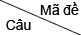 2012022032042052062072081[0.25] D[0.25] B[0.25] A[0.25] D[0.25] C[0.25] A[0.25] A[0.25] C2[0.25] B[0.25] B[0.25] B[0.25] B[0.25] A[0.25] B[0.25] D[0.25] A3[0.25] B[0.25] D[0.25] B[0.25] C[0.25] C[0.25] C[0.25] C[0.25] D4[0.25] C[0.25] C[0.25] D[0.25] D[0.25] C[0.25] A[0.25] B[0.25] D5[0.25] A[0.25] C[0.25] A[0.25] A[0.25] D[0.25] C[0.25] C[0.25] A6[0.25] A[0.25] D[0.25] A[0.25] C[0.25] B[0.25] A[0.25] D[0.25] C7[0.25] B[0.25] B[0.25] B[0.25] D[0.25] D[0.25] B[0.25] C[0.25] B8[0.25] C[0.25] A[0.25] D[0.25] D[0.25] D[0.25] D[0.25] A[0.25] D9[0.25] B[0.25] C[0.25] C[0.25] A[0.25] B[0.25] A[0.25] D[0.25] D10[0.25] A[0.25] C[0.25] C[0.25] B[0.25] A[0.25] B[0.25] B[0.25] B11[0.25] D[0.25] B[0.25] B[0.25] A[0.25] C[0.25] C[0.25] C[0.25] B12[0.25] B[0.25] B[0.25] B[0.25] A[0.25] C[0.25] C[0.25] D[0.25] D13[0.25] B[0.25] A[0.25] D[0.25] C[0.25] B[0.25] B[0.25] B[0.25] A14[0.25] C[0.25] D[0.25] C[0.25] D[0.25] B[0.25] B[0.25] C[0.25] A15[0.25] D[0.25] B[0.25] B[0.25] D[0.25] D[0.25] D[0.25] D[0.25] D16[0.25] A[0.25] A[0.25] C[0.25] B[0.25] A[0.25] D[0.25] B[0.25] C17[0.25] C[0.25] D[0.25] D[0.25] A[0.25] A[0.25] A[0.25] C[0.25] C18[0.25] B[0.25] C[0.25] D[0.25] B[0.25] B[0.25] B[0.25] A[0.25] A19[0.25] D[0.25] B[0.25] A[0.25] D[0.25] B[0.25] D[0.25] C[0.25] B20[0.25] D[0.25] A[0.25] C[0.25] C[0.25] A[0.25] B[0.25] A[0.25] B21[0.25] C[0.25] A[0.25] B[0.25] B[0.25] C[0.25] D[0.25] C[0.25] A22[0.25] B[0.25] C[0.25] D[0.25] B[0.25] B[0.25] A[0.25] A[0.25] A23[0.25] A[0.25] B[0.25] C[0.25] C[0.25] B[0.25] C[0.25] B[0.25] B24[0.25] B[0.25] D[0.25] C[0.25] D[0.25] D[0.25] D[0.25] B[0.25] D25[0.25] A[0.25] B[0.25] B[0.25] D[0.25] C[0.25] A[0.25] C[0.25] C26[0.25] C[0.25] A[0.25] A[0.25] A[0.25] A[0.25] A[0.25] A[0.25] C27[0.25] D[0.25] D[0.25] A[0.25] C[0.25] C[0.25] C[0.25] D[0.25] B28[0.25] C[0.25] B[0.25] D[0.25] A[0.25] A[0.25] C[0.25] B[0.25] B29[0.25] C[0.25] A[0.25] C[0.25] D[0.25] C[0.25] D[0.25] D[0.25] D30[0.25] D[0.25] C[0.25] C[0.25] B[0.25] D[0.25] A[0.25] A[0.25] D31[0.25] B[0.25] D[0.25] D[0.25] C[0.25] C[0.25] C[0.25] D[0.25] B32[0.25] A[0.25] A[0.25] B[0.25] A[0.25] D[0.25] A[0.25] A[0.25] B33[0.25] A[0.25] A[0.25] B[0.25] C[0.25] A[0.25] B[0.25] C[0.25] C34[0.25] D[0.25] C[0.25] A[0.25] B[0.25] D[0.25] C[0.25] B[0.25] A35[0.25] C[0.25] C[0.25] C[0.25] C[0.25] D[0.25] D[0.25] B[0.25] A36[0.25] C[0.25] A[0.25] A[0.25] A[0.25] A[0.25] C[0.25] A[0.25] C37[0.25] D[0.25] A[0.25] A[0.25] A[0.25] B[0.25] B[0.25] A[0.25] D38[0.25] A[0.25] D[0.25] A[0.25] C[0.25] A[0.25] B[0.25] D[0.25] D39[0.25] A[0.25] C[0.25] D[0.25] B[0.25] D[0.25] D[0.25] C[0.25] A40[0.25] A[0.25] D[0.25] D[0.25] B[0.25] B[0.25] B[0.25] D[0.25] C